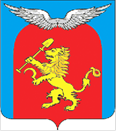 АДМИНИСТРАЦИЯЭЛИТОВСКОГО СЕЛЬСОВЕТАЕМЕЛЬЯНОВСКОГО РАЙОНА КРАСНОЯРСКОГО КРАЯПОСТАНОВЛЕНИЕОб отмене Постановления администрации Элитовского сельсовета от 12.09.2016          № 1060 «Об утверждении муниципальной программы «Развитие субъектов малого и среднего предпринимательства в муниципальном образовании Элитовский сельсовет Емельяновского района Красноярского края»В соответствии с Федеральным законом от 24.07.2007 № 209-ФЗ «О развитии малого и среднего предпринимательства в Российской Федерации», Федеральным законом от 06.10.2003 № 131-ФЗ «Об общих принципах организации местного самоуправления в Российской Федерации», на основании представления прокурора Емельяновского района от 16.03.2020 г. № 7-01-2020, руководствуясь Уставом Элитовского сельсовета,ПОСТАНОВЛЯЮ:Отменить Постановление администрации Элитовского сельсовета от 12.09.2016 № 1060 «Об утверждении муниципальной программы «Развитие субъектов малого и среднего предпринимательства в муниципальном образовании Элитовский сельсовет Емельяновского района Красноярского края».Постановление вступает в силу в день, следующий за днем его официального опубликования в газете «Элитовский вестник» и на официальном сайте администрации Элитовского сельсовета.Контроль за исполнением настоящего постановления оставляю за собой.Глава   сельсовета                                                                            В.В. Звягин30.03.2020         п. Элита                    № 215        п. Элита